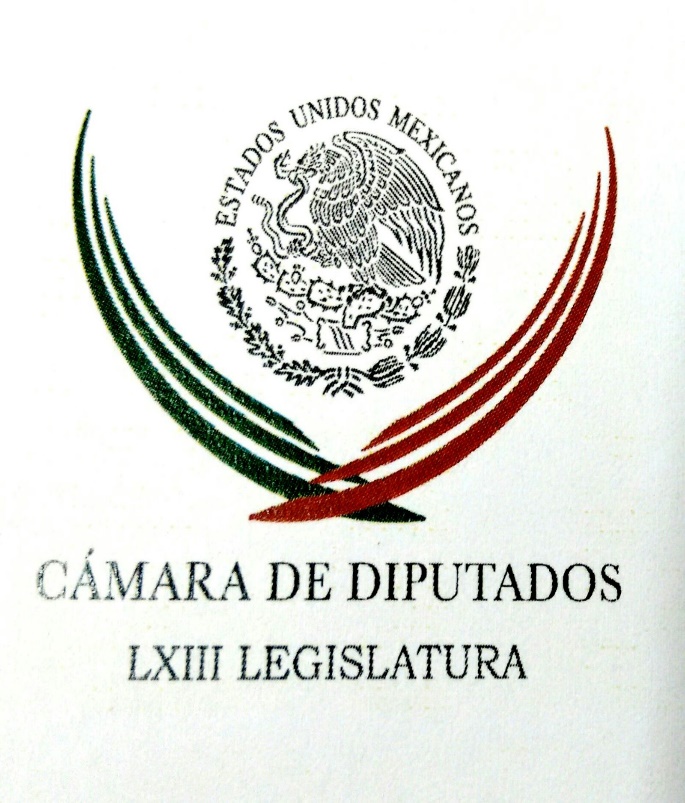 Carpeta InformativaPrimer CorteResumen: Jesús Sesma. La portación de armas en MéxicoLes niegan 21 viajes; aun así gastan más; Senado paga este año, 25 mdpCondena Conapred grito homofóbico de priistas contra diputado de MorenaJoaquín López-Dóriga. Distanciamiento entre AMLO y Ricardo MonrealMinistros de la Corte ganarán 400 mil pesos más que el Presidente13 de noviembre de 2017TEMA(S): Información GeneralFECHA: 13|/11/2017HORA: 05:48 AMNOTICIERO: En los Tiempos de RadioEMISIÓN: Primer CorteESTACION: 103.3 FMGRUPO: FórmulaJesús Sesma. La portación de armas en MéxicoOscar Mario Beteta, conductor: Bueno, vamos a escuchar el comentario en este espacio que hace el licenciado Jesús Sesma. Jesús Sesma, colaborador: Muy buenos días, Oscar Mario. Actualmente en nuestro país, la portación de armas de fuego no es un delito grave y por eso los jueces en la mayoría de los casos no mantienen detenidas a las personas que son sorprendidas portándolas. Esta detención en caso de delitos graves es conocida como prisión preventiva oficiosa. La Constitución establece como un derecho de todos la libertad de poseer armas en nuestros domicilios para seguridad y legítima defensa, con excepción de las prohibidas en la propia ley y en las reservadas para el uso exclusivo del Ejército en la Armada, Fuerza Aérea y Guardia Nacional. Pero la posesión se refiere al domicilio de las personas, mientras que la portación no explica su traslado de un lugar a otro y esto sólo puede hacerse si se tienen los permisos de las autoridades correspondientes. Cuando no se tiene este permiso, la ley federal de armas de fuego y explosivos dice que se debe de imponer una sanción y hasta siete años de cárcel, pero lo que en realidad pasa es que el responsable obtiene rápidamente su libertad porque el código nacional de procedimientos penales no se establece la prisión preventiva oficiosa por este delito. No dudo que el código tenga objetivos claramente positivos dentro del nuevo sistema penal acusatorio, pero lamentablemente la realidad ha demostrado que en algunas ocasiones esto tiene una serie de consecuencias negativas para la sociedad. Podemos encontrar el incremento que se ha dado en los delitos donde el uso de las armas es un factor central como el robo, las lesiones o el homicidio. O bien, que las personas tengan en sus domicilios armas que utilizan, cuando se les presentan distintos problemas que seguramente pueden resolverse sin violencia. Por ejemplo, en la Ciudad de México, en el 2016 el promedio diario de homicidios dolosos fue de 2.6 y de enero a agosto de este año, fue de 2.9. Esto se explica en partes, porque las personas deciden portar armas de fuego, al no ser considerado como un delito grave y hacen uso de ellas en situaciones cotidianas. También en la capital del país, Oscar Mario, el 80 por ciento de estos homicidios se cometen por razones personales como venganzas y riñas y el 69 por ciento se cometen con un arma de fuego. Esto significa que siete de cada diez homicidios, se cometen con este tipo de armas y la situación en otras situaciones del país es aún peor. Es verdad que la cárcel debe ser la excepción en el nuevo sistema penal acusatorio, pero también es verdad que uno de los objetivos centrales es la protección de las víctimas. Por eso, lo más recomendable es que hagamos una revisión de este delito, valorando todos los elementos con los que contamos y tomemos una decisión sobre si la portación de armas de fuego debe considerarse o no como un delito grave. Muchísimas gracias, espero sus comentarios en mi twitter @Chuchosesmapvem y te mando un fuerte abrazo, Oscar Mario. Duración: 02’ 40” bmj/mTEMA(S): Trabajo LegislativoFECHA: 13/11/2017HORA: 07:33NOTICIERO: SDPNoticias.comEMISIÓN: Primer Corte ESTACION: OnlineGRUPO: SDPNoticias.comCondena Conapred grito homofóbico de priistas contra diputado de MorenaEl Consejo Nacional para Prevenir la Discriminación (Conapred) exhortó a las y los diputados federales a evitar la reproducción de “prejuicios y estereotipos negativos como los que se produjeron en la Cámara de Diputados durante la aprobación del Presupuesto de Egresos de la Federación 2018”, cuando legisladoras del Partido Revolucionario Institucional (PRI) gritaron “puto” a un compañero del Movimiento de Regeneración Nacional (Morena), imitando el cántico que se ha hecho famoso en estadios de futbol.El organismo recalcó que “el grito de ‘eh, puto’ es expresión de desprecio, de rechazo y no es descripción ni expresión neutra; es una calificación negativa que estigmatiza pues homologa la condición homosexual con cobardía”, por lo que pidió evitarloAdemás, esta expresión “refleja la homofobia, el machismo y la misoginia que privan aún en nuestra sociedad”, por lo que consideró como “doblemente gravoso” que el grito “se traslade del estadio al Congreso de la Unión, espacio público por excelencia de un sistema democrático que, por tanto, está llamado a guardar la máxima aspiración incluyente”.Finalmente, la Conapred indicó que “las limitaciones al derecho a la libertad de expresión deben ser mayores para las personas servidoras públicas”, dado que éstas  “tienen la obligación de no aumentar la vulnerabilidad de los grupos o personas que se encuentran en situación de discriminación”.  ar/mINFORMACIÓN GENERALTEMA(S): Trabajo LegislativoFECHA: 13/11/2017HORA: 05:42NOTICIERO: Excélsior OnlineEMISIÓN: Primer CorteESTACION: OnlineGRUPO: ExcélsiorLes niegan 21 viajes; aun así gastan más; Senado paga este año, 25 mdpA pesar de que durante el primer semestre del año rechazó 21 viajes fuera de México solicitados por los legisladores, el Senado aumentó 66.4% su gasto en viajes internacionales y nacionales, al pasar de 15 millones 99 mil 400 pesos en el primer semestre de 2016 a 25 millones 136 mil pesos en el mismo periodo de este año.De acuerdo con el Informe al Segundo Trimestre del Ejercicio del Presupuesto de Egresos 2017, que el Senado hizo público con tres meses de retraso, desde enero hasta junio de este año sumó un total de 17 vuelos nacionales, lo que implica uno más a los realizados en 2016, cuando registró 16 salidas a compromisos en el territorio nacionalEl crecimiento se dio en los viajes internacionales, pues hasta junio de 2016 realizó un total de 38 salidas, y entre enero y junio de este año fueron 55, es decir, 17 más, lo que significa 44.7% de incremento en el número de salidas del territorio mexicano, aunque el costo tuvo un aumento mayor de 66.4%, debido a las variaciones del peso frente al dólar, según la explicación de los administradores centrales del Senado de la República.Durante la presidencia de Pablo Escudero, el Senado negó a los legisladores al menos 21 salidas al extranjero; además, rechazó pasar costos de boletos de avión superiores a 250 mil pesos, por lo que los grupos parlamentarios debieron cubrir la diferencia; además, se ordenó reducir el número de integrantes en las comitivas.Pese a todas esas medidas, el Senado convirtió al primer semestre de 2017 en el que más dinero ha canalizado a los viajes internacionales de los senadores desde septiembre de 2012, cuando comenzó el trabajo de los actuales legisladores federales.En el primer semestre de 2015, por ejemplo, erogó 11 millones 427 mil 40 pesos para realizar ocho viajes nacionales y 46 internacionales; es decir, a pesar de ser un año en el que también los senadores salieron mucho a otras naciones, el gasto fue significativamente menor.Excélsior publicó la semana pasada que durante el segundo semestre del año el Senado gastó 7.8 millones de pesos en viajes internacionales, pero fueron cuatro los destinos que le implicaron el mayor desembolso, pues Francia, Panamá, Bangladesh y Nueva Zelandia, a donde viajaron 42 legisladores, representaron una erogación de 5.4 millones de pesos; es decir, 68.7% del total de recursos para el periodo.En el listado de los viajes internacionales más caros realizados por los senadores, en el primer lugar está la visita de diez legisladores a las islas Fiji, en enero pasado, que costó dos millones 130 mil 73.38 pesos, seguido por uno a Bangladesh, que por cierto es el viaje más caro de todo el segundo trimestre, porque costó un millón 171 mil 279.52 pesos para que Gabriela Cuevas, Marcela Guerra, David Monreal, Graciela Ortiz, Raúl Pozos y Laura Rojas participaran en la 136 Asamblea de la Unión Interparlamentaria y Reuniones Conexas, que se realizó del 1 al 6 de abril de este año.En tercer lugar está el viaje a Nueva Zelandia que, después de los ajustes, costó un total de un millón 83 mil 901.68 pesos y participaron las panistas Rosa Adriana Díaz Lizama y Sonia Mendoza; las petista Ana Gabriela Guevara y la verde ecologista María Elena Barrera, a quienes acompañó Carlos González, empleado del Senado. ar/mTEMA(S): Información General FECHA: 13/11/17HORA: 06:52NOTICIERO: Enfoque Noticias EMISIÓN: Primer CorteESTACIÓN: OnlineGRUPO: NRM Comunicaciones 0PRD formalizará hoy conformación del Frente Ciudadano en CDMX: Raúl FloresEn entrevista con ENFOQUE NOTICIAS, Raúl Flores, presidente del PRD en la Ciudad de México, señaló que se acordó dar condiciones a todos los militantes y ciudadanos que quieran participar con ellos, así como la posibilidad de conformar el Frente Ciudadano en la capital.Añadió que hoy a las 13:00 horas se formalizará esta alianza, sin embargo, cada partido aún está es su proceso interno de elección de candidatos. ys/m.TEMA(S): Información General FECHA: 13/11/17HORA: 06:28NOTICIERO: En los Tiempos de la RadioEMISIÓN: Primer CorteESTACIÓN: 103.3 FMGRUPO: Radio Fórmula0Joaquín López-Dóriga. Distanciamiento entre AMLO y Ricardo MonrealOscar Mario Beteta, conductor: El comentario de Joaquín López-Dóriga. Joaquín López-Dóriga, colaborador: Gracias Oscar Mario, muy buenos días, me da gusto saludarte otra vez. El distanciamiento entre Andrés Manuel López Obrador y Ricardo Monreal se inició desde que Monreal dio a conocer que él quería ser el candidato de Morena a la Ciudad de México, cuando López Obrador había tomado la decisión hace mucho tiempo de que lo fuera Claudia Sheinbaum. Al formalizar bien la encuesta, la candidatura de Sheinbaum, encuesta que no se dio a conocer públicamente, Sheinbaum quedó en primer lugar, en segundo Martí Batres, en tercero Mario Delgado y Monreal fue relegado inexplicablemente al cuarto lugar y ya ni siquiera pusieron el anuncio oficial de los entre comillas resultados. Le quedó claro que ahí no tenía nada qué hacer. Y entonces se le acercaron del Frente Ciudadano por México, pero le cerraron la puerta, ¿Por qué? Porque esa posición, la de candidato al gobierno de la Ciudad de México, es para Alejandra Barrales y Monreal dijo no a otra voz que hablaba por el PRI. Así López Obrador le pidió que no se fuera y Monreal no se irá, se queda en Morena, será el coordinador de la campaña presidencial de López Obrador, como lo fue hace seis años y ocupará. Ha dicho Yeidckol Polevnsky, la Secretaría de gobernación de ganar el tabasqueño. Fuera Monreal, no, se queda en Morena. ys/m.TEMA(S): Información GeneralFECHA: 13/11/2017HORA: 07:15NOTICIERO: FórmulaEMISIÓN: Primer CorteESTACION: OnlineGRUPO: Fórmula0Ministros de la Corte ganarán 400 mil pesos más que el PresidenteDe acuerdo con los anexos del Presupuesto de Egresos de la Federación 2018, los ministros de la Suprema Corte de Justicia de la Nación ganarán durante el próximo año 200 por ciento más de lo que percibe el Presidente de la República.Los ministros recibirán mensualmente un salario base de 651 mil 741 pesos, mientras que el mandatario tendrá un salario mensual de 207 mil 591 pesos, destacó Ricardo Rocha en Fórmula Detrás de la Noticia.De acuerdo con el diario La Jornada, los integrantes del gabinete federal, es decir los secretarios de estado, recibirán un salario de 199 mil 553 pesos mensuales. Duración 0’00’’, nbsg/m. TEMA(S): Información GeneralFECHA: 13/11/2017HORA: 07:59NOTICIERO: FórmulaEMISIÓN: Primer CorteESTACION: OnlineGRUPO: Fórmula0Donald Trump hace alarde de avances comerciales durante su gira por AsiaEl presidente de Estados Unidos, Donald Trump, dijo el lunes que había logrado avances significativos en temas comerciales durante un fructífero viaje por Asia, en el cual los gobiernos desplegaron alfombras rojas “como nadie ha visto”.“Hemos dado algunos pasos muy grandes con respecto al comercio. Lejos más grandes que todo los que ustedes conocen”, dijo Trump a periodistas en Manila en el marco de una cumbre con líderes del sudeste asiático y naciones del Asia oriental.El mandatario estadounidense no dio detalles de sus logros en materia comercial durante una gira que lo llevó a Japón, Corea del Sur, China y Vietnam antes de una última etapa en la capital de Filipinas.Trump dijo que podría dar una declaración desde la Casa Blanca el miércoles sobre Corea del Norte y comercio, temas clave de una gira que describió como fructífera.“Hubo alfombra roja como nunca, yo creo que probablemente como nunca se ha visto”, dijo el mandatario.El fin de semana en Vietnam, Trump y los líderes del Pacífico acordaron enfrentar las “prácticas comerciales desleales” y las “subvenciones distorsionadoras del mercado”, un comunicado que llevaba la impronta de los esfuerzos de Trump para modificar el panorama de comercio mundial.Al margen de la reunión de Vietnam, 11 países mantuvieron vivo el Acuerdo Transpacífico de Cooperación Económica (TPP, por sus siglas en inglés), cuyo futuro se puso en duda cuando Trump retiró del pacto a su país en nombre de la protección de los empleos estadounidenses.El presidente chino, Xi Jinping, dijo en la cumbre en Vietnam que las naciones del Asia-Pacífico deben “defender el multilateralismo”, contrarrestando el mensaje de Trump de que Estados Unidos permanecerá alejado de los acuerdos comerciales que pongan en peligro su soberanía.Trump, por el contrario, arremetió contra la Organización Mundial de Comercio (OMC) y los acuerdos comerciales multilaterales durante su gira. Algunos analistas esperan que sea inminente una acción más dura de Estados Unidos para combatir los que califica como desequilibrios comerciales. Duración 0’00’’, nbsg/m. 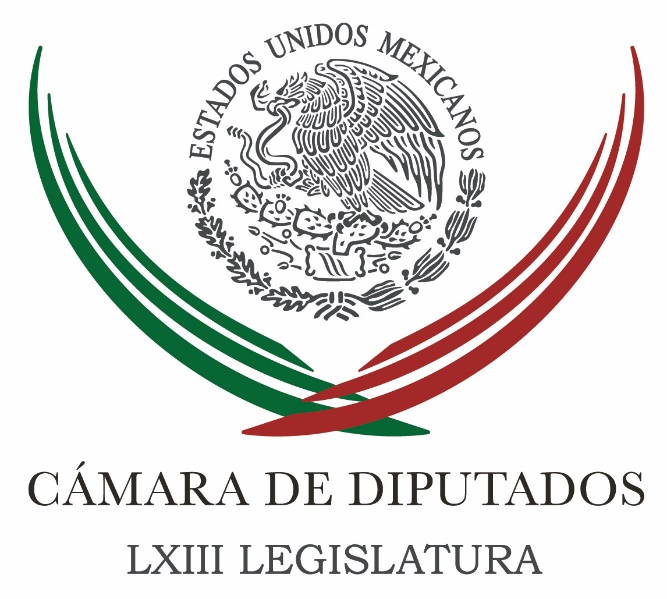 Carpeta InformativaSegundo CorteResumen:Propone diputada que escuelas impartan cursos sobre alimentación sanaClausura hoy Peña foro nacional Causas por la SeguridadSe solidariza EPN con Irán e Irak por víctimas de terremotoCandidato del Frente debe ser sin dedazo: Mancera
Célida Teresa renuncia al PAN; asegura que Anaya no será presidenteDenuncian penalmente a diputada de Morena Flor Ivonne MoralesAMLO critica que 10% del Presupuesto sea para expresidentesLunes 13 de noviembre 2017TEMA(S): Trabajo LegislativoFECHA: 13/11/17HORA: 13:35 PMNOTICIERO: Notimex / 20minutos OnlineEMISIÓN: Segundo Corte  ESTACION: Online GRUPO: Notimex Propone diputada que escuelas impartan cursos sobre alimentación sanaLa diputada María Victoria Mercado Sánchez propuso que en las escuelas del país se impartan cursos informativos sobre buenos hábitos alimenticios, a fin de combatir la obesidad y la desnutrición. La iniciativa, que plantea reformar el Artículo 33 de la Ley General de Educación, busca atender la desnutrición que afecta a las regiones del sur, y la obesidad a las zonas del norte del país, pues esta realidad “pone de manifiesto la necesidad de aumentar los esfuerzos en promover una dieta saludable y equilibrada en todos los grupos de edad, especialmente en las niñas, niños y adolescentes”, indicó la legisladora. De acuerdo con la también secretaria de la Comisión de Atención a Grupos Vulnerables de la Cámara de Diputados, la desnutrición infantil sigue en aumento y la edad más vulnerable es entre cinco y 14 años. La desnutrición crónica es de 7.25 por ciento en las poblaciones urbanas, y el porcentaje se duplica en las zonas rurales. “El riesgo de que un menor indígena se muera por diarrea, desnutrición o anemia es tres veces mayor que entre la población metropolitana”, alertó la diputada de Movimiento Ciudadano. En contraste, el país presenta índices de obesidad infantil, los cuales han incrementado de forma alarmante; en la actualidad, se ocupa el primer lugar a nivel mundial. Esta problemática se encuentra presente no sólo en la infancia y la adolescencia, sino también en la población en edad preescolar, precisó. Expuso que, de acuerdo con datos de la Encuesta Nacional de Salud y Nutrición, uno de cada tres adolescentes de entre 12 y 19 años presenta sobrepeso u obesidad en edad escolar. “La prevalencia combinada de sobrepeso y obesidad ha ascendido 26 por ciento para ambos sexos, lo cual representa que más de 4.1 millones de escolares presentan esta problemática”, agregó. Una de las principales causas del sobrepeso, la obesidad y la desnutrición son los malos hábitos en la alimentación. “Cuando el niño no controla su sobrepeso y llega a una edad adulta, es muy factible que genere enfermedades como diabetes, infartos, altos niveles de colesterol e insuficiencia renal, entre otros”, expuso. Ante este panorama, la diputada consideró fundamental acostumbrar a los menores, desde casa, a nutrirse de una forma saludable, por lo que, dijo, es necesario reforzar en las escuelas los buenos hábitos alimenticios. De aprobarse la reforma, que analiza la Comisión de Educación Pública y Servicios Educativos, se lograría  evitar la desnutrición y la obesidad, epidemias que atañen día con día a los infantes y si no se les pone un freno, traerán como consecuencias graves enfermedades en los futuros adultos, puntualizó./gh/mTEMA(S): Información GeneralFECHA: 13/11/2017HORA: 13:10 PMNOTICIERO: La Jornada OnlineEMISIÓN: Segundo CorteESTACION: OnlineGRUPO: La JornadaClausura hoy Peña foro nacional Causas por la SeguridadEl Presidente Enrique Peña Nieto acudirá a la clausura del foro nacional Sumemos Causas por la Seguridad, ciudadanos más policías, donde se realizaron mesas de trabajo relacionadas con la mejora de las policías en el país en materia de certificación institucional, anticorrupción y uso de la fuerza.Participaron tomadores de decisiones, sociedad civil organizada y ciudadanos para analizar propuestas con el fin de fortalecer la Estrategia Nacional de Seguridad. En cuanto al fortalecimiento de la policía federal, a la fecha hay 37 mil 697 elementos y la nueva división de la Gendarmería cuenta con 4 mil 973 elementos.En materia técnica operativa en Veracruz se inauguró el primer laboratorio regional de la división científica para brindar atención más oportuna a solicitudes de procesamiento de indicios, indica información del gobierno de la República. ar/mTEMA(S): Información General FECHA: 13/11/2017HORA: 00:00NOTICIERO: Noticias MVS OnlineEMISIÓN: Segundo CorteESTACIÓN: OnlineGRUPO: MVSSe solidariza EPN con Irán e Irak por víctimas de terremotoEl Presidente Enrique Peña Nieto manifestó su solidaridad a los gobiernos de Irán e Irak, así como a los familiares de las más de 400 víctimas del terremoto de 7.3 grados.Lo anterior, en medio de la tragedia ocurrida en la zona fronteriza entre ambos países, esto derivado del terremoto del domingo."Mi solidaridad con los gobiernos de Irán e Iraq y con los familiares de las víctimas del terremoto de 7.3 grados, que azotó la frontera entre ambos países", publicó el mandatario en redes sociales. ys/m.TEMA(S): Información General FECHA: 13|/11/2017HORA: 10:19 AMNOTICIERO: Excélsior OnlineEMISIÓN: Segundo CorteESTACION: OnlineGRUPO: ImagenOtra vez INE alista multa millonaria contra partidosPor segundo año consecutivo, el INE propondrá multas millonarias, en contra de los 9 partidos con registro, a nivel nacional y local, por incurrir en irregularidades contables en sus reportes de ingresos y gastos de 2016.Mientras en 2016 las sanciones propuestas por los reportes 2015 fueron por 520 millones de pesos, en esta ocasión las multas aumentaron 16.5 millones para ubicarse en 536.5 millones de pesos.Estos reportes serán discutidos en la sesión del 22 de noviembre próximo. El PRI encabeza las multas más altas con 103.6 millones de pesos como suma de las sanciones de su Comité Nacional y las de las 32 entidades del país, mientras que el partido con menos sanciones sería Nueva Alianza, con 15 millones de pesos.Estas cifras pueden cambiar, pues el Consejo General puede decidir hacer algunas reducciones en multas, a petición de los partidos, como lo hizo en 2016 con los reportes de gasto de 2015.En esa ocasión, había propuesto sanciones por 520 millones de pesos, pero las disminuyó a 402 millones, durante la sesión del 14 de diciembre del año pasado. bmj/mTEMA(S): Información GeneralFECHA: 13/11/2017HORA: 11:38 PMNOTICIERO: Milenio OnlineEMISIÓN: Segundo CorteESTACION: OnlineGRUPO: MilenioCandidato del Frente debe ser sin dedazo: Mancera
La selección del candidato para el Frente Ciudadano por México debe ser un proceso democrático, y no "un dedazo", afirmó el jefe de Gobierno, Miguel Ángel Mancera. "Es algo que se tiene que diseñar en breve. Que se diseñe de manera democrática, lo que no se puede permitir es que sea un dedazo", expuso.Aseguró que la construcción del Frente lo anima para seguir adelante, igual que a las dirigencias del PRD, PAN y Movimiento Ciudadano.  Mancera dijo que la creación del Frente Ciudadano y su llegada en 2018 a la Presidencia de México es la única forma de hacer un cambio de régimen que necesita el país."Es la única vía real para hacer un cambio de régimen, ningún otro proyecto está hablando de cambiar el presidencialismo, el poder total, que está agotado y que tiene que pasar a una forma distinta y pues la única propuesta que está hablando de gobiernos de coalición es la que está encabezada por el Frente”.Expuso que eso da garantía de que no haya un poder absoluto del presidente, sino un control en el ejercicio de éste respecto de la comunicación con las cámaras y por eso se habla de una figura de jefe de gabinete en lugar de secretario de gobernación "que sería muy distinto a lo que se tiene ahora". "El Frente es la opción que hoy tiene el país de manera mucho más clara", dijo. ar/m TEMA(S): Información GeneralFECHA: 13/11/17HORA: 00.00NOTICIERO: Noticias MVS OnlñineEMISIÓN: Segundo CorteESTACIÓN: OnlineGRUPO: MVS ComunicacionesCélida Teresa renuncia al PAN; asegura que Anaya no será presidenteLa diputada local Célida Teresa López Cárdenas renunció al PAN y envió un mensaje, a través de un video, en el que advierte al líder nacional del blanquiazul, Ricardo Anaya, que no será Presidente de México."Yo no voy a ser candidata del PAN al Senado, pero tú tampoco vas a ser Presidente de la República, porque te has dedicado a destruir al PAN", manifestó la legisladora sinaloense.En la grabación, señala que el queretano pasará a la historia como el dirigente "que se quiso agandallar" la candidatura presidencial.Le redamó que se ha dedicado a destruir al partido y a tener un "desorden. Tu casa está incendiada y así te atreves a invitar al PRD y a Movimiento Ciudadano a ayudarte".Aprovechó la ocasión para presentarse, ya que sostuvo que Anaya no tuvo tiempo para conocer a los legisladores del partido."No has tenido tiempo, porque para ti es más importante ser Presidente de la República".La legisladora por el Distrito II en Puerto Peñasco sostuvo en su renuncia -enviada al PAN Nacional- que fue objeto de violencia política por parte del secretario General del blanquiazul, Damián Zepeda."Fui señalada por su Secretario General como una mujer débil, vulnerable e impredecible, incluso como no apta para ser candidata a senadora", se lee en la renuncia. ys/m.TEMA(S): Información General FECHA: 10/11/2017HORA: 13:23 PMNOTICIERO: Enfoque NoticiasEMISIÓN: Segundo CorteESTACIÓN: OnlineGRUPO: NRM ComunicacionesDenuncian penalmente a diputada de Morena Flor Ivonne MoralesEl diputado Fernando Zárate Salgado, presidente de la mesa directiva de la Asamblea Legislativa capitalina, y el legislador perredista, Mauricio Toledo presentaron una denuncia de hechos ante la Procuraduría capitalina en la que hacen constar que su par, Flor Ivonne Morales, violentó la ley al pretender continuar al frente del cargo y paralizar las actividades del recinto legislativo.Señalaron que tras la destitución de la diputada de MORENA como presidenta de la mesa directiva, el siete de noviembre pasado, dos días después ostento de forma ilegal dicho cargo e impidió que se realizara la sesión prevista para ese día, en conjunto con sus compañeros de bancada.Mauricio Toledo expuso que un día después -10 de noviembre-, la legisladora Flor Ivonne Morales envió oficios a los diputados para la apertura de la sesión correspondiente al primer período ordinario del tercer año de ejercicio de la Asamblea, pese a que ya había sido destituida, lo que podría constituir un delito.“Artículo 259 del código penal para el Distrito Federal, señala que comete delito ejercicio ilegal del servicio público al servidor público que continúe ejerciendo las funciones de su empleo, cargo comisión después de saber que se ha revocado su nombramiento o que se le ha suspendido o destituido”, apuntó.Sostuvo que la parálisis en los trabajos de la ALDF, obedece a un berrinche o show mediático.“Si la diputada sigue parando el procedimiento haciendo todo un show porque lo que está haciendo no tiene un valor jurídico, es un show como el que acostumbran, no vamos y lo decimos con claridad, no vamos a caer en su provocación y tendremos que buscar las medidas jurídicas necesarias, no descartamos ninguna en contra de la diputada Flor Ivonne”, destacó.Precisó que están en riesgo temas relevantes para la capital como la ley de reconstrucción de la ciudad de México, el sistema  anticorrupción y el proyecto de presupuesto de egresos 2018, por lo que no se descarta buscar una sede alterna para legislar en dichas materias. ys/m.TEMA(S): Información GeneralFECHA: 13|/11/2017HORA: 09:57 AMNOTICIERO: Fórmula OnlineEMISIÓN: Segundo CorteESTACION: OnlineGRUPO: FórmulaAMLO critica que 10% del Presupuesto sea para expresidentesAndrés Manuel López Obrador criticó que de los más de 5 billones de pesos designados al presupuesto público de 2018, se destinen 5 millones de pesos mensuales en pensiones a expresidentes. "No hay ningún expresidente del mundo, ni Barack Obama, que tenga una pensión de 5 millones de pesos mensuales", dijo AMLO. También consideró un abuso que se permitiera el sueldo mensual de 650 mil pesos a un ministro de la Suprema Corte de Justicia de la Nación.El político tabasqueño expuso, en su gira por San Luis Potosí, que en México el problema principal es la corrupción y la prueba es que cada año los "políticos corruptos" se roban el 10 por ciento del presupuesto público. Obrador denunció que el hangar presidencial no costó mil millones de pesos, cuando mucho 500 millones de pesos, "se robaron 500 millones de pesos, porque no se licitó la obra, de acuerdo a la ley si hace un camino, una escuela, un hospital", citó Proceso. bmj/mTEMA(S): Información GeneralFECHA: 13|/11/2017HORA: 07:06 AMNOTICIERO: Despierta con LoretEMISIÓN: Segundo CorteESTACION: Canal 2.1GRUPO: TelevisaJuan Pardinas: Gasto del dinero en los estadosCarlos Loret de Mola (CLM), conductor: Hoy en el estudio de "Despierta", Juan Pardinas, el director general del IMCO, el Instituto Mexicano para la competitividad. Juan, muchísimas gracias por estar aquí. Juan Pardinas (JP), director general del IMCO: Carlos, muy buenos días. CLM: Han hecho un análisis de los dineros de los estados, qué tanto ingresan, qué tanto gastan, cómo se portan financieramente los estados de nuestro país. No es una revisión del gasto federal, es una revisión de gasto de los estados, ¿qué han encontrado en general? JP: Así es, durante diez años el IMCO estuvo estudiando cómo se hacen los presupuestos. O sea, antes de que se gasten la lana los estados, cómo los gobernadores le entregan a los congresos estatales lo que es su proyecto de gasto; lo dice la propia palabra, es un supuesto anterior al ejercicio del gasto. Lo que ahí nos encontramos es que los presupuestos tienen una contabilidad de chile, de mole y de manteca; cada quien tenía la contabilidad que quería, eso ha ido mejorando gradualmente, pero solo en los presupuestos. Ahora nos pusimos a ver, efectivamente, cómo gastan la lana, una cosa es lo que dicen al principio del ejercicio fiscal y otra es, efectivamente, como se ejerce el dinero público. Y lo que nos encontramos es que hay problemas de transparencia sustantiva, y otro es que los presupuestos ahora sí que son de piña porque no les hacen, en muchos casos, ningún caso. Ana Francisca Vega (AFV), conductora: ¿Cuáles son los peores y los mejores, Juan? JP: Del estudio que hicimos, los mejores resultaron ser Tabasco, Campeche y Puebla, y en último lugar quedó Guerrero, Baja California Sur y el Estado Sur. En el caso de Baja California Sur para 2016 ni siquiera pudimos encontrar los documentos que permiten hacer el ejercicio y el estudio. CLM: ¿En cuál? JP: En el caso de Baja California Sur para 2016. Son los informes trimestrales de gasto. Entonces si te dicen, nos vamos a gastar 100 millones de pesos en salud, que efectivamente se gasten esos 100 millones de pesos en salud, pero si no está la información disponible y si no se cumple lo que el congreso aprobó pues está muy difícil hacer simplemente una comparación básica. AFV: Claro. Enrique Campos Suárez (EC), conductor: ¿Corrupción o desorden? JP: Yo creo que hay un desorden que permite la corrupción. Sí se ve en algunos casos un caos financiero, por ejemplo, estados que multiplican por varias veces lo que originalmente había supuesto que iban a pedir de deuda. Es como una familia que a principio de mes dice "Este mes le voy a meter dos mil pesos a la tarjeta" y resulta que a fin de mes le acabaron metiendo 20 mil, en algunos casos se puede justificar, por ejemplo, con lo de los sismos. AV: Claro. JP: Hay necesidad de invertir en cosas que no se habían previsto, pero en otros, pues sí, no se explica de otra manera que sea de un desorden y en ese desorden puede pasar cualquier cosa. CLM: Ahora, también detectaron que tienen ingresos extras y no queda claro cómo se reparten y quien se lleva esa lana, etcétera. JP: Eso es peligrosísimo, porque presupuestan hacia abajo, dicen "Vamos a recibir, por ejemplo, diez millones de pesos" y acaban recibiendo 14, entonces les queda ahí un colchoncito adicional de cuatro millones, que puede ser una previsión financiera sana pero el problema es que si el Congreso no le mete candados a cómo se gastan esa lana extra, esos excedentes, pues ahí también hay un caos que puede devenir en corrupción. Sólo en 11 estados del país los congresos estatales ponen candados e instrucciones claras qué hacer con ese dinero extra y si no incentivas tu presupuesto abajo y luego tienes un margen enorme para movilizar los recursos como tú quieras. CLM: Juan, muchísimas gracias por venir. JP: Carlos, muy buenos días. CLM: Muy buenos días. Juan Pardinas el director general del IMCO. Duración: 03’ 52” bmj/m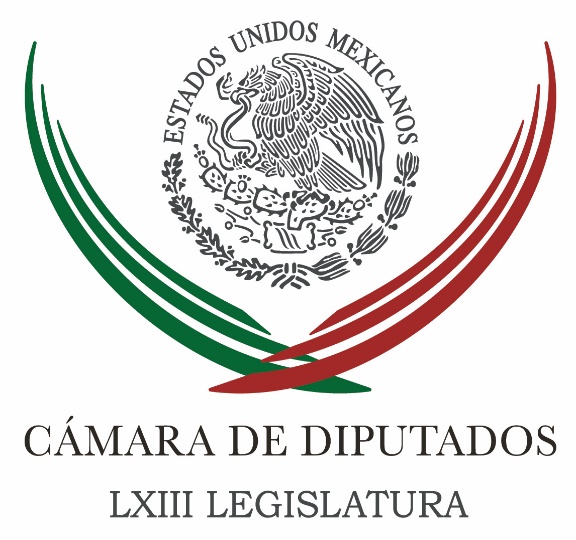 Carpeta InformativaTercer CorteResumen: Diputados buscarán eliminar el pase automático a la Fiscalía General de la RepúblicaDiputados reparten culpas por no aprobar reducción del dinero a partidosSenadores de oposición critican a Carstens por declaraciones sobre crisis sexenalesPeña reconoce confianza de J.P. Morgan en MéxicoOsorio Chong critica “apología del delito” en sexenio pasadoVidegaray: México prepara respuesta macroeconómica en caso de que EU abandone el TLCANUrgen a diputados aprobar iniciativa de Mando ÚnicoRenuncia Javier Lozano a coordinación de cultura del PANEl INE fiscaliza a los independientes; Benito NacifHay elementos para anular comicios en Coahuila: Guillermo AnayaPiden al Senado suspender discusión de tratado petrolero13 de noviembre de 2018TEMA(S): Información GeneralFECHA: 13/11/17HORA: NOTICIERO: Noticias MVSEMISIÓN: Tercer CorteESTACION: InternetGRUPO: MVSDiputados buscarán eliminar el pase automático a la Fiscalía General de la RepúblicaAngélica Melín, reportera: La Comisión de Puntos Constitucionales de la Cámara de Diputados anunció que, en los próximos días, a más tardar la siguiente semana, convocará a una reunión para retomar el tema del pase automático a la Fiscalía General de la República.El presidente de esa instancia legislativa, el perredista Guadalupe Acosta, advirtió que el país no se puede quedar sin Fiscal General, cuya ausencia se suma a la del Fiscal Anticorrupción, que no ha sido nombrado por el Senado de la República; y al Fiscal Electoral, que fue cesado en semanas pasadas.Esto abre la puerta, advirtió Acosta Naranjo, a que el Ejecutivo Federal imponga funcionarios “a modo”, lo que resta certeza jurídica al país y a las elecciones del 2018.“Hay que quitar el pase automático, es un compromiso. La discusión ha estado un poco, en que hay organizaciones de la sociedad civil que han pedido el dictaminarlo de manera, con un parlamento abierto. El PRI no está dispuesto a dar ese paso, de ir a parlamento abierto. Nosotros intentaremos todavía convencer a la mayoría de hacerlo. Pero de no hacerlo, vamos a citar a la comisión para que se vote lo del pase automático, aunque sea esto, únicamente lo que se vote”, dijo.“Porque a como están las cosas, si estos amigos se animan a quitar hasta el fiscal electoral, cuando ya inició la elección; en cualquier momento nos terminan poniendo al nuevo abogado del PRI de fiscal, pero con la mano en la cintura”, alertó.El legislador del Partido de la Revolución Democrática (PRD) añadió que a más tardar la siguiente semana, la Comisión convocará a sesionar y propondrá que no solo se elimine el pase automático, sino que se establezcan requisitos claros, en el texto de la ley, para evitar que el Fiscal General tenga lazos partidistas que le resten independencia y autonomía, como ha ocurrido con los últimos funcionarios en ese puesto.“¿Qué otras cosas quisiéramos poner? Requisitos para que el nuevo fiscal, para que el nuevo fiscal no pertenezca a ningún partido político. Ni al PRI, ni al PRD ni al PAN ni a ninguno. Para que quien esté encargado de impartir justicia, no sea parte de un partido político, a los que se va a investigar y a los que se pudiera perseguir y castigar. Debe de ser apartidista. Y eso se puede poner ya en la Constitución, porque el PRI se opone a eso. O sea, no deberíamos oponernos nadie a que el fiscal sea apartidista”, insistió.En cuanto a la falta del Fiscal Electoral, el legislador señaló que, si el Senado de la República no nombra cuanto antes al funcionario que se haga cargo de atender las quejas por delitos electorales, ese proceso no solo quedaría en entredicho, sino que podría ser impugnado por falta de certeza.“Sería muy triste. Sería una irregularidad brutal. Incluso pudiera ser sujeto de un proceso de impugnación de cualquier candidato. Porque los candidatos participan bajo los principios constitucionales de la elección. Y uno de los principios es la certeza electoral. Y no hay certeza si no hay fiscal electoral. Entonces, tenemos que resolverlo, porque lo tenemos que resolver. Porque a todos y a la democracia le conviene tener a las instituciones electorales completas”, advirtió. Masn/mTEMA(S): Trabajo LegislativoFECHA: 13/11/17HORA: 15:45NOTICIERO: Noticias MVSEMISIÓN: Tercer CorteESTACION: Online:GRUPO: Noticias MVS0Diputados reparten culpas por no aprobar reducción del dinero a partidosAngélica Melin Campos, reportero: El presidente de la Comisión de Puntos Constitucionales de la Cámara de Diputados, Guadalupe Acosta, aseguró que los responsables de que no avanzaran a tiempo las reformas para disminuir o eliminar el financiamiento público a partidos políticos, son los priístas. Luego de que el coordinador parlamentario del Partido Revolucionario Institucional (PRI), César Camacho, afirmara que esa disposición no se aprobó porque la Comisión dictaminadora no fue convocada, el diputado Acosta Naranjo lamentó la “poca memoria” de los tricolores, tras recordar que fueron ellos, los que hicieron vacío al abandonar y no presentarse a las reuniones convocadas con ese propósito. “Fue en los meses de marzo y abril y el PRI me dejó sin quórum, se salieron de la sesión para no legislar y votar esta reducción. ¿Y ahora me vienen a reclamar que yo no quiero? Después de que la Constitución prohíbe legislar en este momento, sino cuando era el oportuno se negaron, se salieron del Pleno y ahora me vienen a echar a mí la culpa. Bueno, eso sí se llama poca… memoria, poca memoria”, afirmó.Entrevistado en el Palacio Legislativo de San Lázaro, el congresista del Partido de la Revolución Democrática (PRD), señaló que los priístas utilizan un “doble discurso populista”, ya que al momento oportuno de dictaminar ese tipo de asuntos, se levantó de la mesa e incluso no se presentó a dar el debate. Recalcó que de acuerdo a la Constitución, es perfectamente posible dictaminar esas reformas cuando haya acuerdos, sin importar la fecha, con la salvedad de que no podrán entrar en vigor si hay procesos electorales en marcha, como sucede con la elección del 2018. “Un proceso electoral que ya está en curso no se puede modificar, no se pueden modificar las reglas del proceso que ya inició.  Y eso no lo digo yo, lo dice la Constitución, lo declaró Enrique Peña Nieto así que, si alguna queja tienen sobre el tema, bien pueden dirigirse a Los Pinos. Lo que yo sí creo es que se pueden hacer reformas que no aplicarán para este periodo”, sino para las elecciones del 2019 y posteriores. El legislador perredista insistió en que el planteamiento de los priístas sobre el financiamiento público a partidos y la desaparición de los plurinominales, es técnica y políticamente inviable, porque se abriría la puerta al financiamiento ilícito y se eliminaría la pluralidad en el Poder Legislativo. Coincidió con los ex presidentes del anterior Instituto Federal Electoral (IFE), Luis Carlos Ugalde, José Woldenberg y Leonardo Valdés, en que sería un error quitar por completo el financiamiento público a los entes políticos, aunque, se pronunció a favor de reducirlo 60 por ciento, a fin de responder a las exigencias de la ciudadanía.dlp/mTEMA(S): Trabajo LegislativoFECHA: 13/11/17HORA: 16:10NOTICIERO: Noticias MVSEMISIÓN: Tercer CorteESTACION: Online:GRUPO: Noticias MVS0Senadores de oposición critican a Carstens por declaraciones sobre crisis sexenalesÓscar Palacios Castañeda, reportero: Senadores de oposición cuestionaron las declaraciones del gobernador del Banco de México, Agustín Carstens, quien afirmó que nuestro país ha dejado atrás las crisis sexenales.En entrevista, el coordinador de los senadores del PRD, Luis Sánchez Jiménez, destacó que la tasa de inflación (superior al 6 por ciento) es una muestra de que nuestro país se encuentra en una crisis.Señaló que, contrario a las palabras de Agustín Carstens, los números muestran que no se ha logrado contener la inflación y que el manejo de la economía en este sexenio ha fracasado.Por su parte, el senador independiente, Alejandro Encinas Rodríguez, resaltó que nuestro país vive ahora una crisis permanente, pues desde hace muchos años la economía no crece a un ritmo que permita enfrentar la desigualdad y falta de desarrollo.Alejandro Encinas anticipó que el próximo gobernador del Banco de México mantendrá el perfil “tecnócrata” de quienes han venido manejando la economía del país en los últimos 30 años y lo han llevado al fracaso. dlp/mTEMA(S): Información GeneralFECHA: 13/11/17HORA: 17:26NOTICIERO: Milenio.comESTACIÓN: Online GRUPO: Milenio0Peña reconoce confianza de J.P. Morgan en MéxicoEl presidente Enrique Peña Nieto reiteró el compromiso de su gobierno por seguir construyendo un sistema financiero sólido que dé certidumbre a la inversión.MILENIO DIGITAL Ciudad de MéxicoEl presidente Enrique Peña Nieto reconoció la confianza del banco estadunidense J.P. Morgan en México y reiteró el compromiso de su gobierno por “seguir construyendo un sistema financiero sólido que dé certidumbre a la inversión”.Este lunes el mandatario se reunió con Jamie Dimon, presidente del Consejo y director general del banco, “en el marco de la visita de trabajo que el empresario realiza en nuestro país”, señaló Presidencia en un comunicado.J.P. Morgan es el banco más grande de Estados Unidos en términos de activos y una de las instituciones financieras más importantes en el mundo. Ofrece servicios bancarios y financieros a las corporaciones, los gobiernos y las instituciones más importantes del mundo. En México tiene presencia desde hace más de 100 años.   Jam/mTEMA(S): Información GeneralFECHA: 13/11/17HORA: 14:25NOTICIERO: Milenio.comEMISIÓN: Tercer CorteESTACION: Online:GRUPO: Milenio.com0Osorio Chong critica “apología del delito” en sexenio pasadoMilenio Digital: El secretario de Gobernación, Miguel Ángel Osorio Chong, criticó que en el gobierno anterior se hacía “apología del delito”, al presentar a los presuntos delincuentes en medios de comunicación, rodeados de armas y drogas.“Se llama apología porque lo único que están generando es que se generan historias, se generaban historias que nuestros niños, que nuestros jóvenes veían, y se hacía aspiracional, y me gustaría ser como él, manejar esa enorme arma, enfrentar a los policías, tener dinero mal habido. Eso es lo que se hacía cuando se detenía a un delincuente, y eso lo quitamos de los medios de comunicación”, dijo el funcionario en Pachuca, durante la inauguración de la segunda etapa del programa “Pachuca se pinta”.Acompañado por el gobernador Omar Fayad, Osorio Chong dijo que hace cinco años, los “delincuentes y sus cómplices” eran presentados frente a las cámaras en cualquier horario, y que en ocasiones ni siquiera se trataba de grandes objetivos.“Hoy se presenta a un delincuente como es, se le agacha la cabeza y se le lleva a que rinda cuentas ante la justicia”, destacó durante un encuentro con vecinos de la colonia Cubitos.De acuerdo con el secretario, la exposición excesiva de presuntos delincuentes tuvo como consecuencia que hoy los detenidos sean jóvenes.“Pero sí hubo consecuencias, y hubo consecuencias en el que muchos de los delincuentes que hoy estamos deteniendo, están entre los 18 y los 29 años, resultado sin lugar a dudas, una parte, no necesariamente de la necesidad, porque hay quien, algún político por ahí dice es que es por la necesidad. No, no es cierto”, dijo.El secretario aseguró que la administración de Enrique Peña Nieto apostó por una estrategia de combate al crimen en dos vertientes: prevención del delito y fortalecimiento de las policías, a las que dijo, mejoraron sus condiciones laborales.“(…) policías bien preparados, bien pagados, capacitados, con controles de confianza. Sí, ese es un camino bien importante, y lo vamos a seguir haciendo”, destacó.Osorio Chong celebró la detención de Samuel N, alias “El Tortillero”, uno de los 122 objetivos prioritarios del gobierno federal, ocurrida hoy en Querétaro, y aseguró que la coordinación entre autoridades de distinto nivel permitió detener al presunto líder criminal. dlp/mTEMA(S): Información GeneralFECHA: 13/11/17HORA: 17:27NOTICIERO: El Universal.comEMISIÓN: Tercer CorteESTACION: Online:GRUPO: El Universal.com0Videgaray: México prepara respuesta macroeconómica en caso de que EU abandone el TLCANReuters: México está preparando una respuesta macroeconómica en caso de que Estados Unidos abandone el Tratado de Libre Comercio de América del Norte (TLCAN), aunque mantiene un escenario central de lograr una buena renegociación, dijo el lunes el canciller, Luis Videgaray. Representantes de Canadá, Estados Unidos y México iniciarán esta semana la quinta ronda de negociaciones para actualizar el acuerdo. El presidente estadounidense, Donald Trump, ha amenazado con abandonar el TLCAN si no logra condiciones más favorables para su país. Videgaray dijo en una entrevista radial que el banco central y la secretaría de Hacienda "están preparando" una respuesta macroeconómica, de la que no dio detalles, en caso de que Trump cumpla con la amenaza de dejar el convenio vigente desde hace más de dos décadas. No obstante, expresó que México espera llegar a un buen acuerdo en una "fecha próxima". El canciller reiteró que el Gobierno sigue trabajando en la diversificación de mercados, viendo cómo habría una revisión de aranceles con Norteamérica y el resto del mundo -si Estados Unidos sale del TLCAN- y cómo se protege la inversión extranjera en México porque mucha está actualmente en el acuerdo. "Esas son las cuatro líneas que tiene que incluir un plan B", dijo Videgaray. "Tenemos que estar preparados para todos los escenarios y uno de los escenarios es que Estados Unidos salga del tratado y como hemos dicho no es el fin del mundo, la economía mexicana es mucho más grande que el TLCAN", agregó. El banco central advirtió la semana pasada que podría haber riesgos de un alza de precios si el peso pierde terreno por la evolución desfavorable de la renegociación. Y el Fondo Monetario Internacional dijo el lunes que una terminación del TLCAN traería un retorno a los aranceles de nación más favorecida, lo que sería perjudicial para el comercio de México con su socio comercial más importante, podría debilitar el crecimiento y frenar las entradas de capital. El organismo sugirió que, entre las diferentes respuestas de política a disposición de México, "las intervenciones temporales de divisas y la provisión de liquidez podrían ayudar a suavizar la extrema volatilidad" del peso, que ha cedido terreno en medio de la incertidumbre sobre el futuro del convenio comercial. dlp/mTEMA(S): Información GeneralFECHA: 13/11/17HORA: 14:04NOTICIERO: El Universal.comEMISIÓN: Tercer CorteESTACION: InternetGRUPO: El UniversalUrgen a diputados aprobar iniciativa de Mando ÚnicoManuel Espino Bucio, reportero: Ante el incremento de la violencia en lo que va del año, el comisionado de la Policía Federal, Manelich Castillo Craviotto, urgió a los diputados a aprobar la iniciativa de Mando Único, que se encuentra congelada en San Lázaro desde 2010.Entrevistado después de inaugurar la Tercera Semana de la Ciberseguridad, el mando consideró necesario transitar a un modelo policiaco “eficaz, con líneas de mando bien establecidas, con tramos de responsabilidad unificados, que nos permitan una tarea más eficiente”.En la sede de la Secretaría de Gobernación, Castilla Craviotto pidió “sensibilidad” a los legisladores de todos los partidos políticos, para incluir este tema en la agenda del último periodo ordinario de sesiones de la actual Legislatura, que iniciará en febrero de 2018.“Creemos que tenemos que dar ese paso y, es digamos, es un gran pendiente”, indicó.TEMA(S): Partidos PolíticosFECHA: 13/11/17HORA: 16:25NOTICIERO: El Universal.comEMISIÓN: Tercer CorteESTACION: Online:GRUPO: El Universal.com0Renuncia Javier Lozano a coordinación de cultura del PANAlberto Morales, reportero: El senador Javier Lozano renunció a la coordinación de Cultura del Comité Ejecutivo Nacional (CEN) del PAN, que dirige Ricardo Anaya, porque -dijo- se trata de una “simulación” y al parecer los temas culturales no son importantes para la cúpula del partido. A través de una carta dirigida a Ricardo Anaya, Lozano Alarcón afirmó que tal encomienda “es una más de las simulaciones de la dirigencia nacional del partido”. Dijo que a dos años que recibió por parte de Anaya Cortés dicho nombramiento “no he sido convocado a una sola reunión del CEN, ni los temas culturales parecieran ocupar un lugar relevante en la agenda de nuestro instituto político (al menos no para ser discutidos al interior del sistema PAN)”. El legislador por Puebla reclamó además que en una clara expresión de incongruencia y mezquindad, y a pesar de haber solicitado su reincorporación a la comisión de Cultura del Senado, la respuesta fue en sentido negativo por parte del coordinador de nuestro grupo parlamentario, Fernando Herrera. Expresó que a cambio, Herrera le ofreció participar en la Comisión de Agricultura y Ganadería. dlp/mTEMA(S): Información GeneralFECHA: 13/11/17HORA: 15:24NOTICIERO: Enfoque NoticiasEMISIÓN: Tercer CorteESTACION: Online:GRUPO: Enfoque Noticias0El INE fiscaliza a los independientes; Benito NacifSergio Perdomo, reportero: Serán fiscalizados los gastos de los aspirantes a candidaturas independientes, informó el INE.Antes de que se otorgue el registro a los aspirantes que hayan reunido las firmas necesarias para obtener una candidatura independiente a la presidencia, a una diputación o a una senaduría se tendrá la fiscalización de los recursos que erogaron para reunir el apoyo ciudadano, afirmaron consejeros del Instituto Nacional Electoral.Al presentar el módulo de transparencia para la fiscalización donde se podrán revisar los egresos e ingresos de los aspirantes, destacaron que el INE les dará asesoría y apoyo para que cumplan con la obligación de rendición de cuentas.El consejero Benito Nacif, y otros consejeros electorales del INE explicaron que los aspirantes deben reportar los gastos erogados en auxiliares, no así el recurso destinado a telefonía, ni la donación de celulares.El consejero Ciro Murayama, detalló que los aspirantes a candidatos independientes no pueden recibir dinero del extranjero, de iglesias o ministros de culto; de administraciones públicas, personas morales como partidos, sindicatos, o de empresas mercantiles y tampoco pueden aportaciones anónimas.Los consejeros, advirtieron que está prohibido pagar por firmas de apoyo o utilizar recursos públicos para este mismo fin. dlp/mTEMA(S): Partidos PolíticosFECHA: 13/11/17HORA: 16:00NOTICIERO: Noticias MVSEMISIÓN: Tercer CorteESTACION: Online:GRUPO: Noticias MVS0Hay elementos para anular comicios en Coahuila: Guillermo AnayaErnestina Álvarez, reportera: El candidato del PAN a la gubernatura de Coahuila, Guillermo Anaya, llamó a todos los magistrados de la Sala Superior del Tribunal Electoral del Poder Judicial de la Federación (TEPJF) a “apartarse de cualquier presión” para resolver las impugnaciones y posible anulación de la elección del 4 de junio.Al salir de una reunión con los magistrados electorales, aseguró que existen todos los elementos para anular los comicios.“Nosotros lo que queremos es que se aparte cualquier magistrado de cualquier presión las del gobierno de la República o cualquier otra presión de amistad, o cualquier otra que no sea los documentos que hemos presentado con toda oportunidad y que se ajuste a derecho y que la decisión de los magistrados se ajuste a derecho y dejen de lado cualquier presión cualquiera que sea está”.Además, indicó que los magistrados deben decidir en unidad porque esperan que sean imparciales, independientes y profesionales, sentando un gran precedente para los comicios presidenciales de 2018, porque está “en sus manos debilitar o no al árbitro electoral”. dlp/mTEMA(S): Partidos PolíticosFECHA: 13/11/17HORA: 19:30NOTICIERO: Milenio.comESTACIÓN: Online GRUPO: Milenio0Piden al Senado suspender discusión de tratado petroleroLegisladores del PRD y Cuauhtémoc Cárdenas advirtieron que el tratado del Hoyo de la Dona, que delimita frontera marítima, traería riesgos si no se conocen los recursos petroleros del Golfo.ANGÉLICA MERCADO.- Ciudad de México. Cuauhtémoc Cárdenas, la bancada del PRD y especialistas en el ramo petrolero pidieron al Senado una moción suspensiva en la discusión del tratado del Hoyo de Dona que delimita la frontera marítima con Estados Unidos y Cuba para la extracción petrolífera, al señalar que el reparto de la región oriental del Golfo abrirá libremente y sin límite la extracción de los recursos que están en la zona.En conferencia, demandaron que el tratado contenga un periodo que evite la explotación fronteriza y facilite a México conocer en detalle la zona y planear su aprovechamiento racional.Luego de que el Senado recibió el mes pasado la iniciativa de Tratado Marítimo para delimitarla frontera con esos países, con la acotación de que en este caso no aplica la Ley de Tratados Internacionales, Cárdenas Solórzano subrayó que la delimitación comprende la distribución de 20 mil kilómetros cuadrados submarinos, donde todo indica que hay importantes reservas petroleras para los tres países."Nosotros consideramos que se tendría que aplicar esta Ley porque justamente en los fondos submarinos aparte de petróleo y gas natural, que es muy probable que ahí exista, se tendrían que observar las disposiciones sobre aprobación de los Tratados Internacionales en materia económica, que sería importante que se realizaran audiencias, consultas públicas y que el Senado retome estos asuntos", planteó el ingeniero.Reprobó que hasta el momento no se conozcan los textos de los acuerdos y calificó como grave que el Senado trabaje con precipitación.Pidió que México tome un periodo similar a una moratoria para evitar la explotación fronteriza de yacimientos de hidrocarburos, hasta tener la certeza de qué contienen esos tratados.En el mismo sentido, los senadores Alejandro Encinas, Luis Sánchez y el especialista del Observatorio Ciudadano de la Energía, Benito Osorio, advirtieron que están en riesgo los recursos que pudieran existir en esa zona y es obvio que el Gobierno y el PRI quieren pasar estos tratados vía fast track porque están de por medio la licitación de campos en ese polígono conocido desde la década de los 80 como el Hoyo de Dona.El también perredista Isisdro Pedroza planteó que es necesario la moratoria propuesta por Cárdenas Solórzano, hasta conocer los recursos que hay en los yacimientos de la zona, pues se trata de recursos de la nación que no se pueden dilapidar.   Jam/m